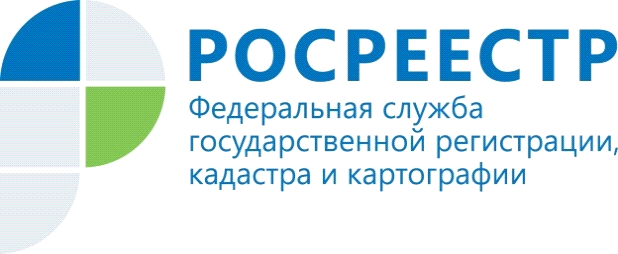 Аренда под строительство жилого домаВ силу положений пункта 1 статьи 39.6 Земельного кодекса Российской Федерации от 25.10.2001 № 136-ФЗ (далее – ЗК РФ), по общему правилу, договор аренды земельного участка, находящегося в государственной или муниципальной собственности, заключается на торгах. Однако в установленных законом случаях для земельных участков, предоставляемых для индивидуального жилищного строительства предусмотрены исключения.Исключительные случаи, при которых договор аренды земельного участка может быть заключен без проведения торгов, приведены в пункте 2 статьи 39.6 ЗК РФ. Так подпунктом 15 пункта 2 статьи 39.6 ЗК РФ установлено, что договор аренды земельного участка, находящегося в государственной или муниципальной собственности, заключается без проведения торгов в случае предоставления земельного участка гражданам для индивидуального жилищного строительства, ведения личного подсобного хозяйства в границах населенного пункта, садоводства, гражданам и крестьянским (фермерским) хозяйствам для осуществления крестьянским (фермерским) хозяйством его деятельности в соответствии со статьей 39.18 ЗК РФ.Подпунктом 3 пункта 8 статьи 39.8 ЗК РФ предусмотрено, что договор аренды земельного участка, находящегося в государственной или муниципальной собственности, заключается на срок двадцать лет в случае предоставления гражданину земельного участка для индивидуального жилищного строительства или земельного участка в границах населенного пункта для ведения личного подсобного хозяйства.Как следует из положений ЗК РФ, имущественные отношения по владению, пользованию и распоряжению земельными участками, а также по совершению сделок с ними регулируются гражданским законодательством, если иное не предусмотрено земельным, лесным, водным законодательством, законодательством о недрах, об охране окружающей среды, специальными федеральными законами.Так как ЗК РФ предусмотрено, что договор аренды земельного участка, находящегося в государственной или муниципальной собственности, заключается на срок, установленный пунктом 8 статьи 39.8 ЗК РФ, то из этого следует, что заключение договора аренды земельного участка, находящегося в государственной или муниципальной собственности, положениями которого не определен срок действия такого договора, не представляется возможным, поскольку это не следует из положений ЗК РФ.Из вышеизложенного следует, что по истечении срока договора аренды земельного участка такой договор прекращает свое действие.Случаи и условия, при которых граждане и юридические лица, являющиеся арендаторами находящихся в государственной или муниципальной собственности земельных участков, имеют право на заключение нового договора аренды таких земельных участков без проведения торгов, указаны в пунктах 3 и 4 статьи 39.6 ЗК РФ. Пунктом 5 статьи 39.6 ЗК РФ установлено, что предоставление в аренду без проведения торгов земельного участка, который находится в государственной или муниципальной собственности и на котором расположен объект незавершенного строительства, осуществляется однократно для завершения строительства этого объекта: - собственнику объекта незавершенного строительства, право собственности на который приобретено по результатам публичных торгов по продаже этого объекта, изъятого у предыдущего собственника в связи с прекращением действия договора аренды земельного участка, находящегося в государственной или муниципальной собственности; - собственнику объекта незавершенного строительства, за исключением указанного в подпункте 1 настоящего пункта, в случае, если уполномоченным органом в течение шести месяцев со дня истечения срока действия ранее заключенного договора аренды земельного участка, на котором расположен этот объект, в суд не заявлено требование об изъятии этого объекта путем продажи с публичных торгов либо судом отказано в удовлетворении данного требования или этот объект не был продан с публичных торгов по причине отсутствия лиц, участвовавших в торгах. Согласно подпункту 6 пункта 8 статьи 39.8 ЗК РФ договор аренды земельного участка, находящегося в государственной или муниципальной собственности, заключается на срок до трех лет в случае предоставления земельного участка, на котором расположен объект незавершенного строительства, для завершения строительства этого объекта. Материал подготовлен Управлением Росреестра по Республике Алтай